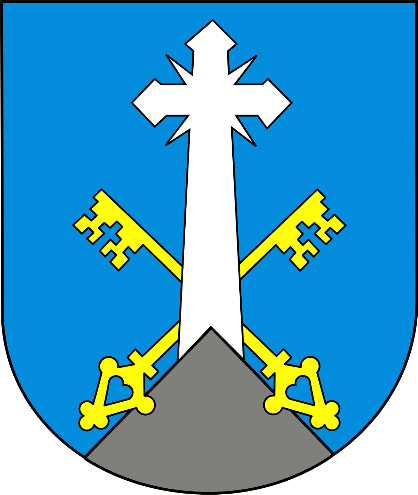 Urząd Miasta ZakopaneCo zrobić gdy pojawi się zagrożenie?WAŻNIEJSZE TELEFONY ALARMOWE:Numer alarmowy - 112Policja – 997	Straz Pożarna – 998 Pogotowie Ratunkowe - 999Pogotowie Gazowe - 992Pogotowie Energetyczne - 991TOPR – 985 lub +48 601 100 300OGÓLNY SCHEMAT DZIAŁANIA